Промежуточный отчет по реализации проекта«Формирование мотивации рационального питания среди обучающихся образовательных организаций»за I полугодие 2021/2022 учебного годаУчреждение: муниципальное дошкольное образовательное учреждение «Детский сад № 99»Руководитель проекта: М.Ф. Луканина, директор МУ ГЦ ППМСРуководитель проекта в МДОУ: Саакова Т.В., старший воспитательЕсли в проект вносились изменения, то необходимо указать, какие и причину внесения коррективов: ____________________________________________________________________________________________________________________________________________________________________________________________________________________________________________________________________ Дата составления отчета: 29 декабря 2021 г.Отчет составил (а): Саакова Татьяна Валерьевна, старший воспитатель МДОУ «Детский сад № 99»                             Саакова Т.В.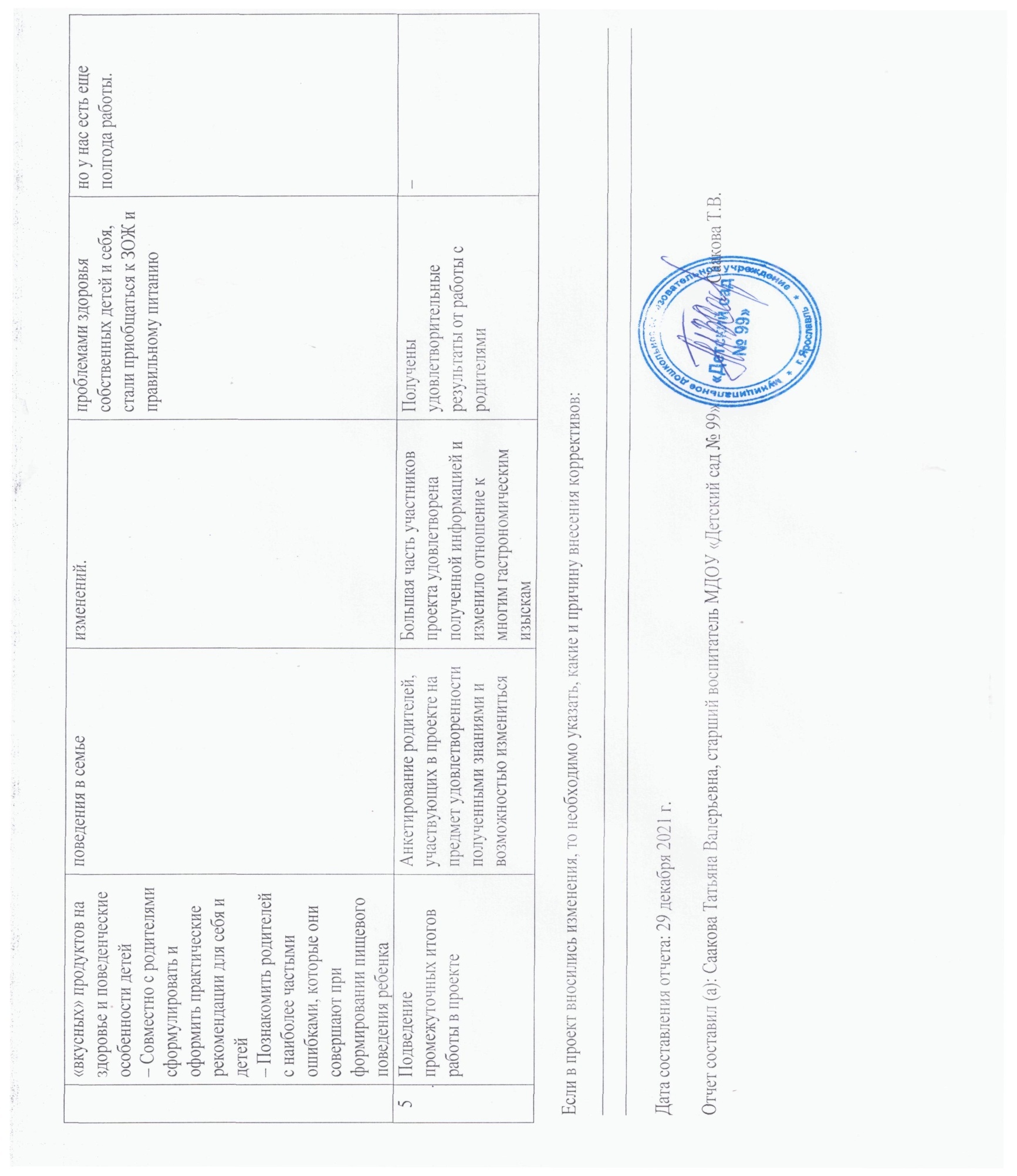 № п/пЗадачи этапа в соответствии с планом реализации проектаОсновное содержание деятельности (проведенные мероприятия)ОжидаемыерезультатыДостигнутыерезультатыЧто не выполнено(указать, по какой причине)1Совещание с педагогическим коллективом по постановке основной цели и задач проекта:– познакомить коллег с проектом– обосновать необходимости работы в этом направлении– определить основные цели и задачи– сформировать творческую группу по работе над проектом– составить план работы над проектом– составить план проведения месячника «Здоровое питание – жизненный принцип!»Тематическое совещание по началу работы над проектом В рамках тематического и практически направленного совещания определить цели и задачи и дальнейший план работы в рамках проекта. Сформировать первичное представление о необходимости данного направления работы в ДОУ.Организована творческая группа по работе над проектом.Составить и начать реализовывать план проведения месячника – получено одобрение и практическая значимость предстоящей работы– определены цель и задачи проекта– сформирована творческая группа по работе над проектом– сформирован План работы ДОУ в рамках проекта– разработан и одобрен план месячника–2– Познакомить педагогов с понятием «правильное/рационально» питание и влиянием его на здоровье человека– закрепить имеющиеся базовые знания педагогов о витаминах, пищевых добавках, целесообразности их использования в своем рационе– определить проблемы современности, связанные с погрешностями в питании (влияние питания и гастрономических изысков на качество жизни и проблемы со здоровьем) – проработать формы и методики работы с родителями по формированию правильной пищевой культуры и поведения в семьеСеминары для педагогов «Я – за здоровое питание, а ты?»– оформление рекомендательных памяток для детей и родителей по правилам рационального питанияСформировать у педагогов положительной мотивации к пересмотру своего рациона питания и приобщение к более рациональному и правильному– закреплены имеющиеся знания о «правильных продуктах» и пищевых добавках.– разработаны памятки для родителей и детей по правильному/рациональному питанию– определены проблемы, связанные с неправильным питанием и определены возможные пути решения– есть еще педагоги, считающие, что для правильного питания необходимы финансовые вложения, которыми они не располагают. Будем в следующем полугодии доказывать обратное, проводя мастер-классы по приготовлению правильных блюди составлению меню для семейного питания3Провести информационно-практическую работу с воспитанниками по вопросам правильного питания и необходимости исключения из рациона «вредных» продуктовОрганизация и проведение с воспитанниками цикла бесед (с практическим уклоном) по пропаганде здорового питания:– «Все ли полезно, что вкусно?»– «Где живут витамины?»– «История разных продуктов»– «Овощи, ягоды, фрукты – полезные продукты»Проявление детского интереса к своему питанию. Сформировать интерес к витаминам и продуктам, наиболее полезным для роста и развития детей.Наблюдается активная заинтересованность детьми темой правильного питания, появилось желание узнавать больше про полезные и вредные продукты. Видимая взаимосвязь детей  с родителями при обсуждении домашнего меню–4– Заинтересовать родителей в привитии ребенку правильного пищевого поведения– Показать последствия негативного воздействия «вкусных» продуктов на здоровье и поведенческие особенности детей– Совместно с родителями сформулировать и оформить практические рекомендации для себя и детей– Познакомить родителей с наиболее частыми ошибками, которые они совершают при формировании пищевого поведения ребенкаВыступление педагогов на родительских собраниях с вопросами рационального питания и проблемами, возникающими от неправильного пищевого поведения в семьеРеальная заинтересованность родителей в изменении собственного пищевого поведения и привычек в семье. Осознание необходимости этих изменений.Оказаны консультации педагогами и мед. персоналом ДОУ по формированию пищевой культуры поведения. Многие заинтересовались проблемами здоровья собственных детей и себя, стали приобщаться к ЗОЖ и правильному питанию– не достигли еще 100% готовности родителей поменять что-то в своей жизни и приобщиться к правильному питанию, но у нас есть еще полгода работы.5Подведение промежуточных итогов работы в проектеАнкетирование родителей, участвующих в проекте на предмет удовлетворенности полученными знаниями и возможностью изменитьсяБольшая часть участников проекта удовлетворена полученной информацией и изменило отношение к многим гастрономическим изыскамПолучены удовлетворительные результаты от работы с родителями–